CIRCULAR Externa01 de agosto de 2017A LAS PERSONAS INSCRITAS AL TENOR DE LA LEY 7786 Y SUS REFORMAS (REFORMA INTEGRAL LEY N° 8204)“LEY SOBRE ESTUPEFACIENTES, SUSTANCIAS PSICOTRÓPICAS, DROGAS DE USO NO AUTORIZADO, ACTIVIDADES CONEXAS, LEGITIMACIÓN DE CAPITALES Y FINANCIAMIENTO AL TERRORISMOEL SUPERINTENDENTE GENERAL DE ENTIDADES FINANCIERASINFORMA: En los oficios SGF-0834-2017 y SGF-0953-2017 de fechas 7 y 23 de marzo de 2017 respectivamente, se informó que es necesaria la actualización de la aplicación del software llamado “Firmador BCCR” y la realización de las respectivas pruebas de firma por parte de los usuarios de SUGEF Directo. Lo anterior, en tanto dicho dispositivo será requerido para utilizar los servicios y trámites dispuestos por esta Superintendencia.Además, mediante el oficio SGF-0953 se informó que la Superintendencia estaría dando seguimiento a la respuesta de las entidades a dicha solicitud y en el oficio SGF-1747-2017 del 29 de junio 2017 se envió un primer informe de seguimiento.Dado lo anterior, en el siguiente cuadro se muestran los datos por entidad, con corte al 21 de julio 2017, de los indicadores de conexión y pruebas de firma.Se recuerda que cada entidad puede consultar en SUGEF Directo los usuarios actualmente registrados y evaluar la conveniencia de eliminar a aquellos que ya no cumple con dichas funciones, o bien que su participación es tan esporádica que no represente riesgo para la entidad el que no hayan realizado las pruebas de firma. La entidad, de ser necesario, deberá crear y asignar los perfiles necesarios a estos usuarios cuando su firma sea necesaria.Es responsabilidad de los usuarios acatar las indicaciones descritas en la guía http://www.bccr.fi.cr/normas_sinpe/GuiaFirmador.pdf y aplicarlas con anticipación.  Sin el nuevo firmador, el cliente no podrá utilizar los servicios que requieran de su firma digital y por lo tanto impactará el desarrollo de sus gestiones, particularmente con los temas prescriptivos de remisión de información.La Superintendencia califica esta situación de prioritaria para la gestión de los trámites que su entidad mantiene con la plataforma de servicios, por lo que se insta, de forma respetuosa, a leer y ejecutar la guía del firmador y a que cada usuario realice las respectivas pruebas de conexión y de firma con el nuevo firmador. Se solicita a la entidad la mayor prioridad a este asunto pues en el corto plazo se estará habilitando software llamado “Firmador BCCR”.Atentamente,Javier Cascante ElizondoSuperintendente	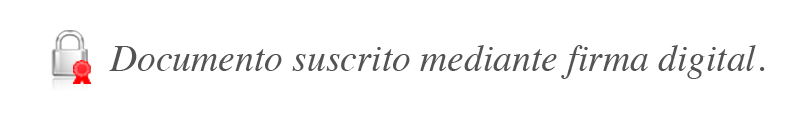 JCE/MYRS/hbrRazón socialUsuarios activos de la entidadTienen el firmadorHan firmado% Tienen el firmador% Han firmadoABARCA VARGAS LEGAL ADVISORS 2000%0%AIR PAK DE COSTA RICA S.A.443100%75%ALLIANCE EQUITY S.A.5000%0%ANCHOR TRUST COMPANY S.A.2000%0%ASOCIACION ADRI3000%0%ATA TRUST COMPANY S.A.54380%60%ATLAS SERVICIOS FIDUCIARIOS Y 3000%0%BLP TRUST SERVICES S.A.3000%0%BPO TECNICA FACIL S.A.4000%0%BSL FIDUCIARIOS SOCIEDAD 2000%0%BUFETE A RODRIGUEZ Y 2000%0%BUFETE ALFARO Y ASOCIADOS S.A.21150%50%CENTRAL FIDUCIARIA 1000%0%CJE CONSULTORIA Y FIDUCIARIA 3000%0%COMERCIAL INTERAMERICANA UNO 2000%0%CONSULTORES FINANCIEROS COFIN 41025%0%CORPORACION A Y G 2000%0%COSTA RICA ESCROW AND TITLE 2000%0%CR CENTURION ESCROW LIMITADA1000%0%DELTA TRUST SERVICES LIMITADA1000%0%E & T ESCROW & TRUST 82225%25%ESCROW FUNDS VARGAS Y VARGAS 110100%0%FICUCIARIA DE OCCIDENTE S.A.2000%0%FIDEICOMISOS CENTROAMERICANOS 4000%0%FIDELEX FIDES LIMITADA31133%33%FIDUCIARIA CASTRO GARNIER S.A.3000%0%FIDUCIARIA CONSORTIUM L&G S.A.2000%0%FIDUCIARIA E INVERSIONES JMG 3000%0%FIDUCIARIA MCF S.A.222100%100%FIDUCIARIA NACIONAL FINACIO S 333100%100%FIRST COSTA RICAN TITLE AND 2000%0%GELDSTUCK S.A.72229%29%GHP FIDUCIARIA S.A.41125%25%GIROS HISPANOS S.A.1000%0%GLOBAL ESCROW SERVICES S.A.333100%100%GTF ESCROW SERVICES SOCIEDAD 2000%0%GUGGENHEIM ENTERPRISES S.A.221100%50%HC SERVICIOS FIDUCIARIOS S.A.32267%67%INTERMANAGEMENT COSTA RICA S 54480%80%INTERNATIONAL PAYMENT 4000%0%ISTHMUS TRUST SERVICES S.A.2000%0%JC & Y ASOCIADOS CONTADORES 2000%0%LATINAMERICA TRUST AND ESCROW 2000%0%LAW AND ESCROW COSTA RICA R.L2000%0%MEDINA & MEDINA CONSULTORES S 111100%100%MONTEJO TRUST S.A.2000%0%MOUNTAIN TRUST SOCIEDAD 2000%0%MULTIDISCIPLINARIA DE COSTA 111100%100%NMC NATIONAL MANAGEMENT 221100%50%O & R TRUST SERVICES S.A.43275%50%OFICINA LICENCIADO HERNAN 21150%50%PELICAN ADVISORS MONEY 21150%50%PHILLGUS DE CENTROAMERICA S.A.62033%0%QUANTICO INVESTMENTS COSTA 2000%0%RE&B INVESTMENT TRUST COMPANY 111100%100%REMESAS INSTANTANEAS S.A.1000%0%REMESAS TELE DOLAR S.A.81113%13%ROBLE TRUST SRL2000%0%S & R TRUSTEE COMPANY LTDA31033%0%SERVICIOS CORPORATIVOS DE 4000%0%SERVICIOS DE NEGOCIOS MARLE S 222100%100%SISTEMAS DE PAGOS MOVILES S.A.1000%0%STCR COSTA RICA TRUST & 91111%11%STRATOS TRUST & ESCROW 51120%20%STRUCTURED TRUST SERVICES S.A.2000%0%TARANOVA BRANCHES TRUST & 1000%0%THE SUNSHINE TRUST S.A.2000%0%TMF COSTA RICA TMFCR LIMITADA2000%0%TROPE TRUST SERVICES S.A.21150%50%ZOCALO ACALEFO S.A.2000%0%